CURRICULUM VITAEPersonal InformationName	:  Yovita Tamara Kusuma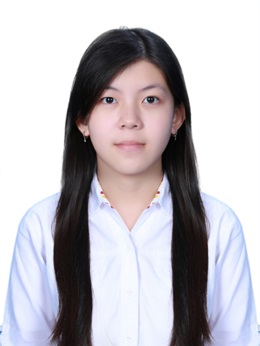 Batch	:  2015Department	:  ManagementCurrent GPA	:  3,61Place, Date of Birth	:  Kediri, 15 November 1996Mobile Phone Number	:  081335037503Email	:  yov_vita@ymail.comHigh School	: SMA Katolik Kolese Santo Yusup, MalangEducation History2003 - 2009 = SD Katolik Santa Maria, Kediri, Jawa Timur2009 - 2012 = SMP Katolik Santa Maria, Kediri, Jawa Timur2012 - 2015 = SMA Katolik Kolese Santo Yusup, Malang, Jawa Timur2015	 = Universitas Pelita Harapan, Karawaci, TangerangOrganizational ExperienceSekretaris 2 - OSIS Koperasi Siswa (2012 / 2013)Sekretaris 1 - OSIS Koperasi Siswa (2013 / 2014)Wakil Ketua JASSA (Jalinan Asih antar Satu Sekolah Asal) Kediri-Jombang (2013/2014)Ketua JASSA (Jalinan Asih antar Satu Sekolah Asal) Kediri-Jombang (2014 / 2015)Committee ExperienceSeksi Kesekretariatan - “Magical Ice Cream Festival”OSIS Koperasi Siswa (2012)Sekretaris - “Be My Valentine”OSIS Koperasi Siswa (2013)Seksi Lomba IPS - Kosayu Intelligence Competition (KIC)OSIS Organisasi Wiyata Mandala (Februari 2013)Sekretaris 2 - Pentas Seni “Lights of Las Vegas”OSIS Organisasi Wiyata Mandala (2013)Seksi Acara - Penyegaran OSISOSIS Organisasi Wiyata Mandala (2013)Seksi Wawasan Wiyata Mandala - Masa Orientasi Siswa (MOS)OSIS Pramuka (2013)Koordinator Seksi Hadiah - Perayaan 17 AgustusOSIS Pramuka (2013)Koordinator Seksi Lomba IPS - Kosayu Intelligence Competition (KIC)OSIS Organisasi Wiyata Mandala (Oktober 2013)Sekretaris 2 - Kosayu Choir Competition (KCC)OSIS Organisasi Wiyata Mandala (2013)Ketua Panitia - Gebyar KoperasiOSIS Koperasi Siswa (2013)Sekretaris - “Harmony of Ice”OSIS Koperasi Siswa (2013)Koordinator Seksi Kesekretariatan - “Turn Up The Love”OSIS Koperasi Siswa (2014)Sekretaris - Foto ValentineOSIS Organisasi Wiyata Mandala (2014)Sekretaris - Keakraban Koperasi SiswaOSIS Koperasi Siswa (2014)Seksi Kesekretariatan - Masa Orientasi Siswa (MOS)OSIS Pramuka (2014)Seksi Hadiah - Perayaan 17 AgustusOSIS Pramuka (2014)Seksi Dokumentasi - Gebyar KoperasiOSIS Koperasi Siswa (2014)Sekretaris - Diklat ProposalOSIS Koperasi Siswa (2014)Sekretaris - Rancangan Kerja dan Anggaran Belanja OSIS (RKABO)OSIS Koperasi Siswa (2014)Koordinator Seksi Dekorasi - Latihan Dasar Kepemimpinan OSIS (LDKO)OSIS Organisasi Wiyata Mandala (2014)Divisi Registrasi - UPH Business WeekHimpunan Mahasiswa Jurusan Manajemen (2016)Supporting Crew Registration - Ambassadors of UPH 2016Badan Eksekutif Mahasiswa (2016)Training & SeminarsManagement in Training (2015)Seminar International Relations Fiesta (2015)UPH Abstinence Campaign (2015)Advance Leadership Training (2016)Start Up Life Seminar and Talkshow (2016)SkillsManagementLeadershipAdaptasi dengan cepatInisiatifCreative thinkingPositive attitudeStrengthsRapi dan teraturMau belajarPekerja kerasBerkomitmenWeaknessesLambat dalam bekerjaSulit mengambil keputusanSulit untuk percaya pada sesamaPelupa